EFEKTIVITAS ANTIBAKTERI EKSTRAK ETIL ASETAT DAUN GAMAL (Gliricidia sepium (Jacq.) Kunth) TERHADAP BAKTERI Propionibacterium acnes dan Escherichia coliSKRIPSIOLEH :DINA VERANIKANPM : 212114080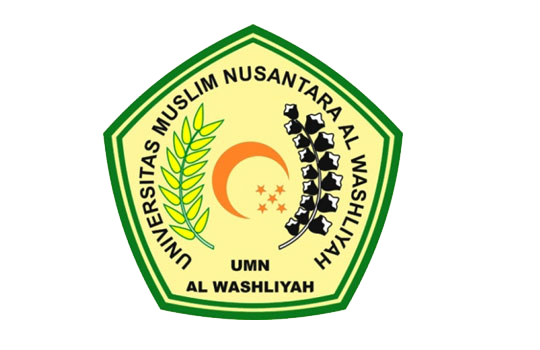 PROGRAM STUDI SARJANA FARMASIFAKULTAS FARMASIUNIVERSITAS MUSLIM NUSANTARA AL-WASHLIYAHMEDAN2023EFEKTIVITAS ANTIBAKTERI EKSTRAK ETIL ASETAT DAUN GAMAL (Gliricidia sepium (Jacq.) Kunth) TERHADAP BAKTERI Propionibacteriumacnes dan Escherichia coliSKRIPSIDiajukan untuk melengkapi dan memenuhi syarat-syarat untuk memperoleh Gelar Sarjana Farmasi pada Program Studi Sarjana Farmasi Fakultas Farmasi Universitas Muslim Nusantara Al-WashliyahOLEH :DINA VERANIKA
NPM.212114080PROGRAM STUDI SARJANA FARMASIFAKULTAS FARMASIUNIVERSITAS MUSLIM NUSANTARA AL-WASHLIYAHMEDAN2023